Регистрация за семинариМеню „Регистрация за семинари“ е добавено в основната навигация. Това е списък със семинарите, които се провеждат от ИДЕС.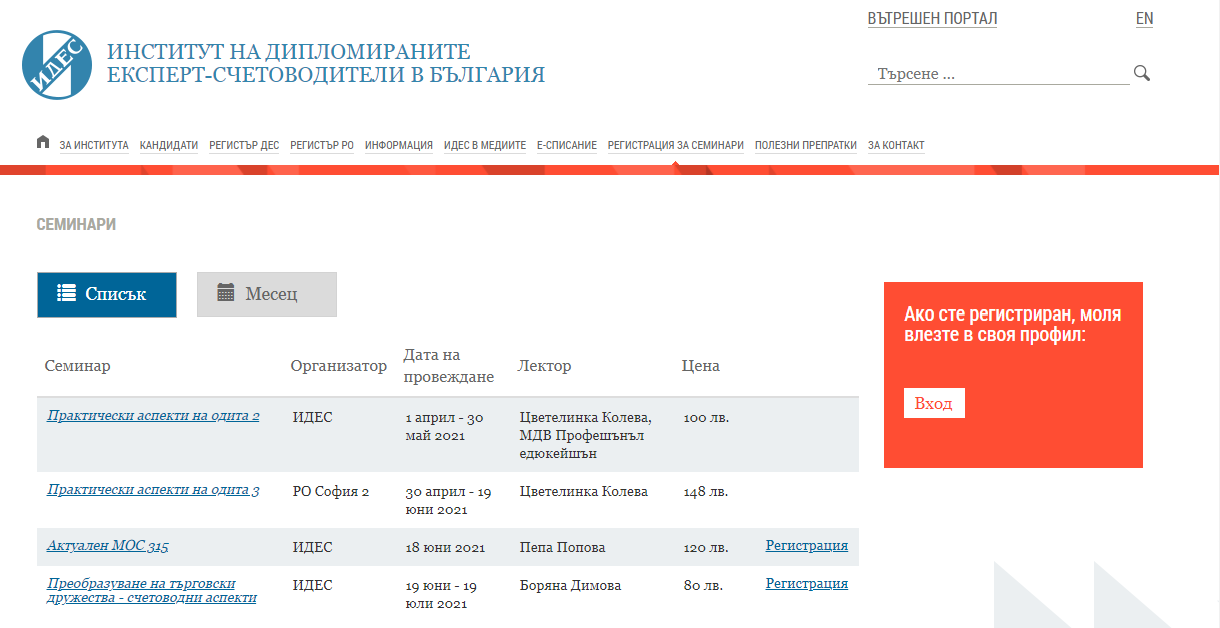 От списъка може да се отиде на детайлна страница, която описва данните на семинара:
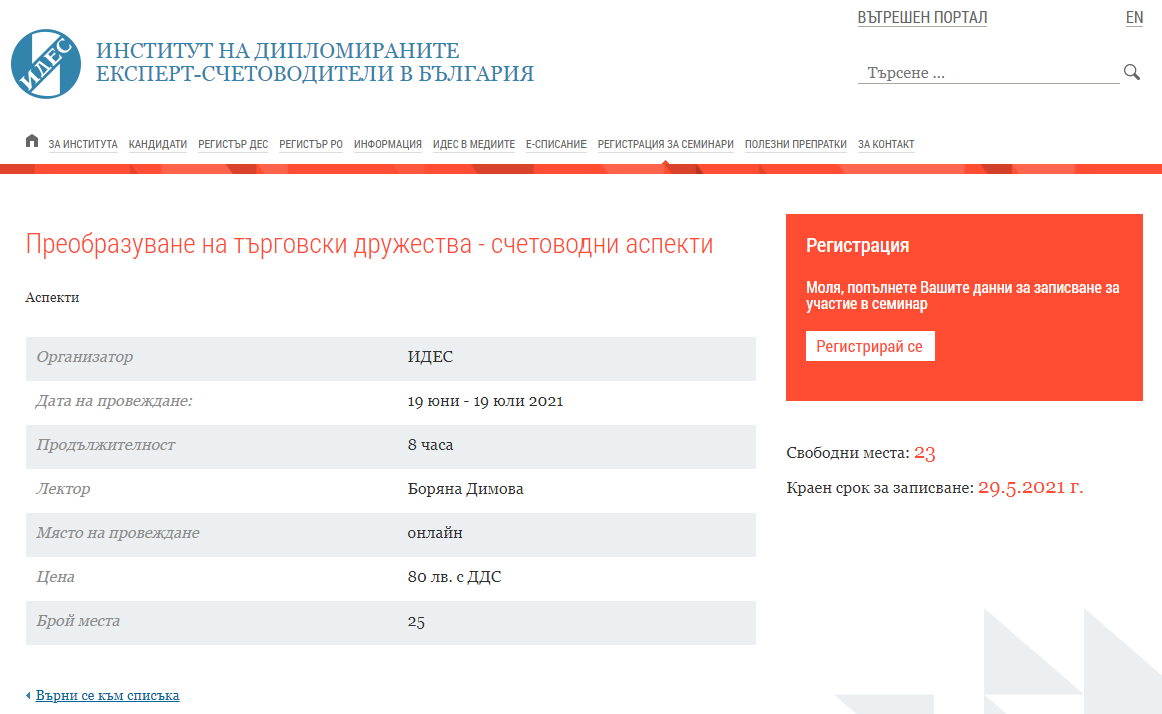 Когато потребителят иска да се запише за даден семинар и не е влязъл в системата, се пренасочва към екран „Вход“, където може да се логне: 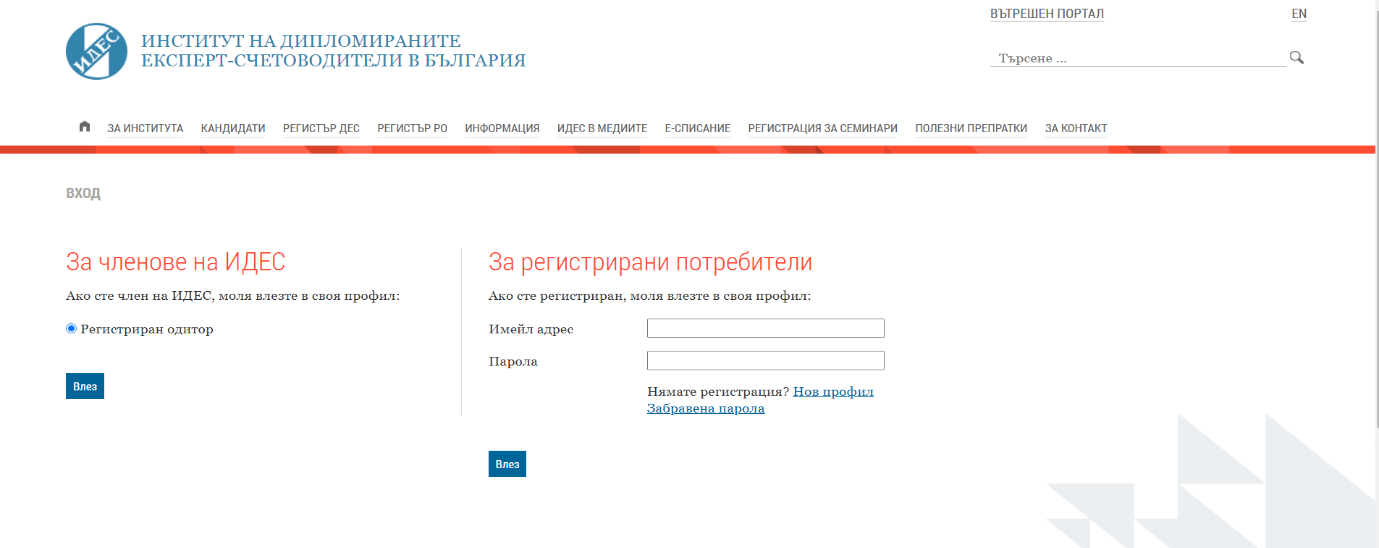 Като член на ИДЕС (регистриран одитор), илиС регистрация в сайтаВ случай че нямате регистрация използвайте опцията за създаване на „Нов профил“ в сайта: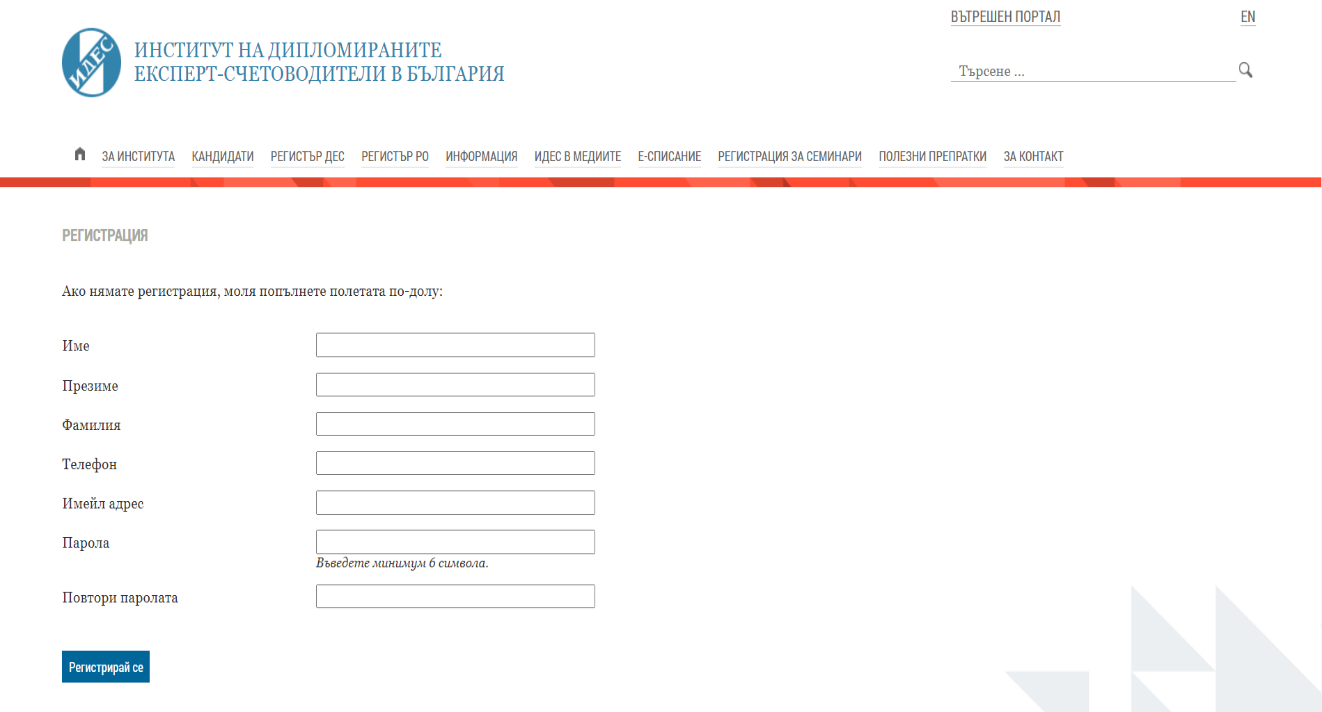 При успешна регистрация:Потребителят получава съобщение и вече е логнат в сайта, от където може да види Профила си и да направи заявка за семинар. 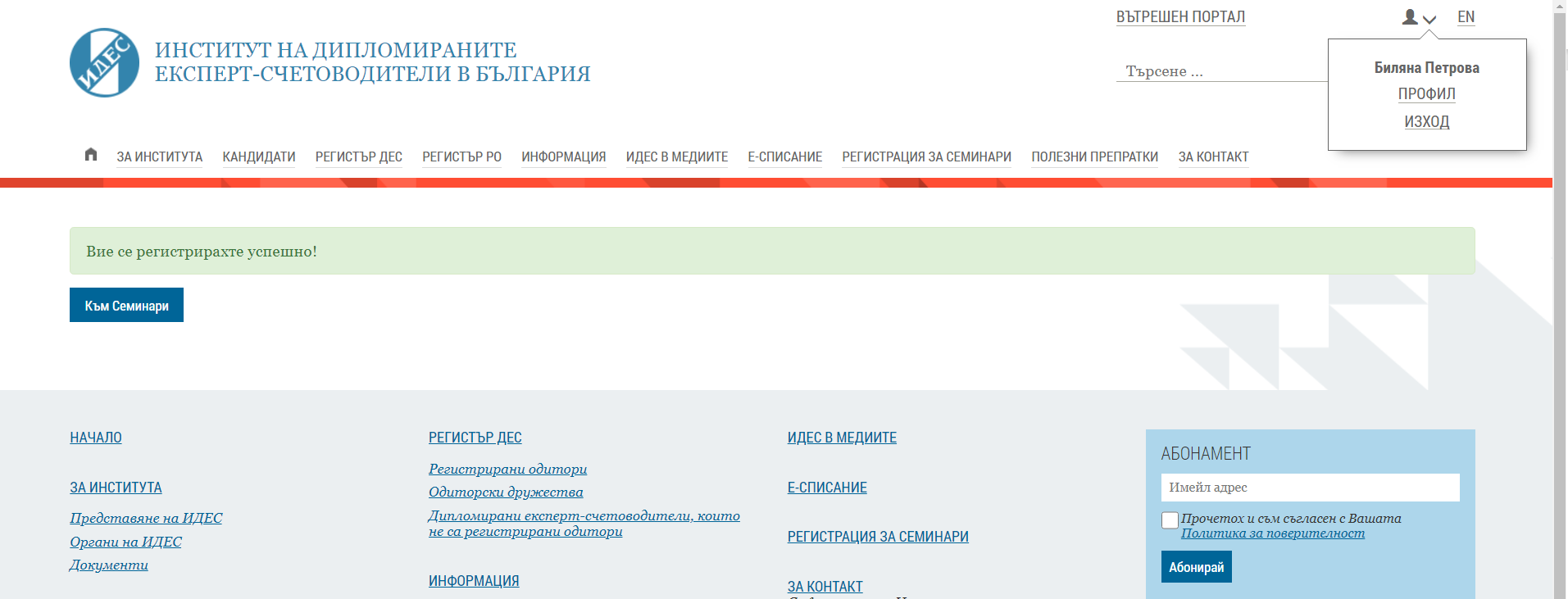 Потребителят получава имейл със следното съдържание: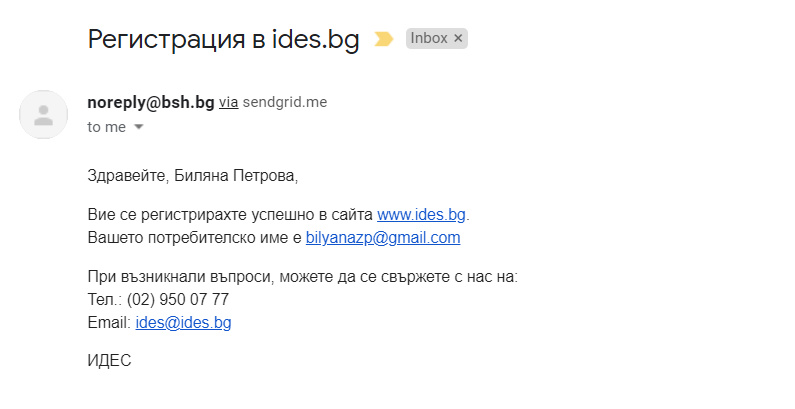 Форма за регистрация за семинарКогато потребител избере семинар, за който иска да се запише, се препраща към екран „Форма за регистрация за семинар“, където се вижда:Полета за попълване на данни за участник/участници в семинараПолета за данни за фактура, като системата автоматично зарежда последните попълнени данни за фактураДанни за семинара, за който ще се запише – наименование, дати на провеждане, краен срок, цена и свободни местаДанни за плащане 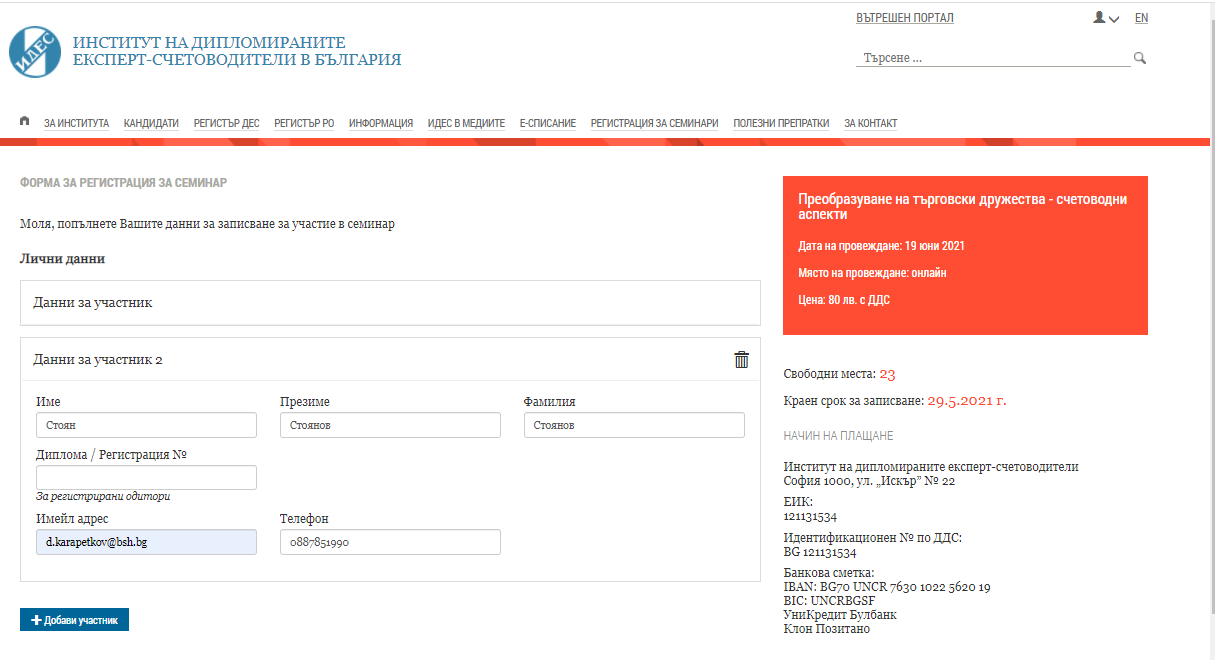 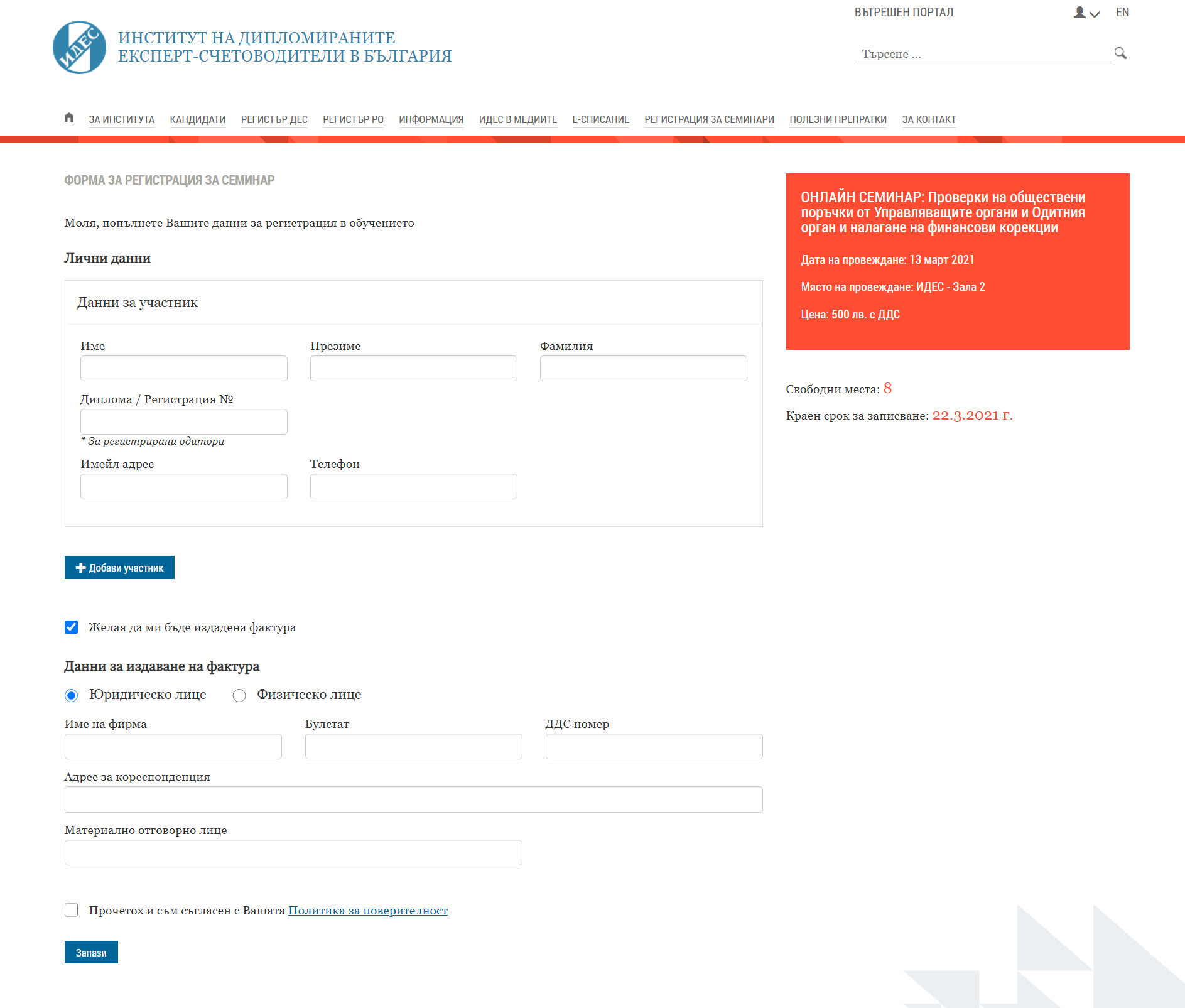 При успешно записванеПотребителят вижда съобщение на екран: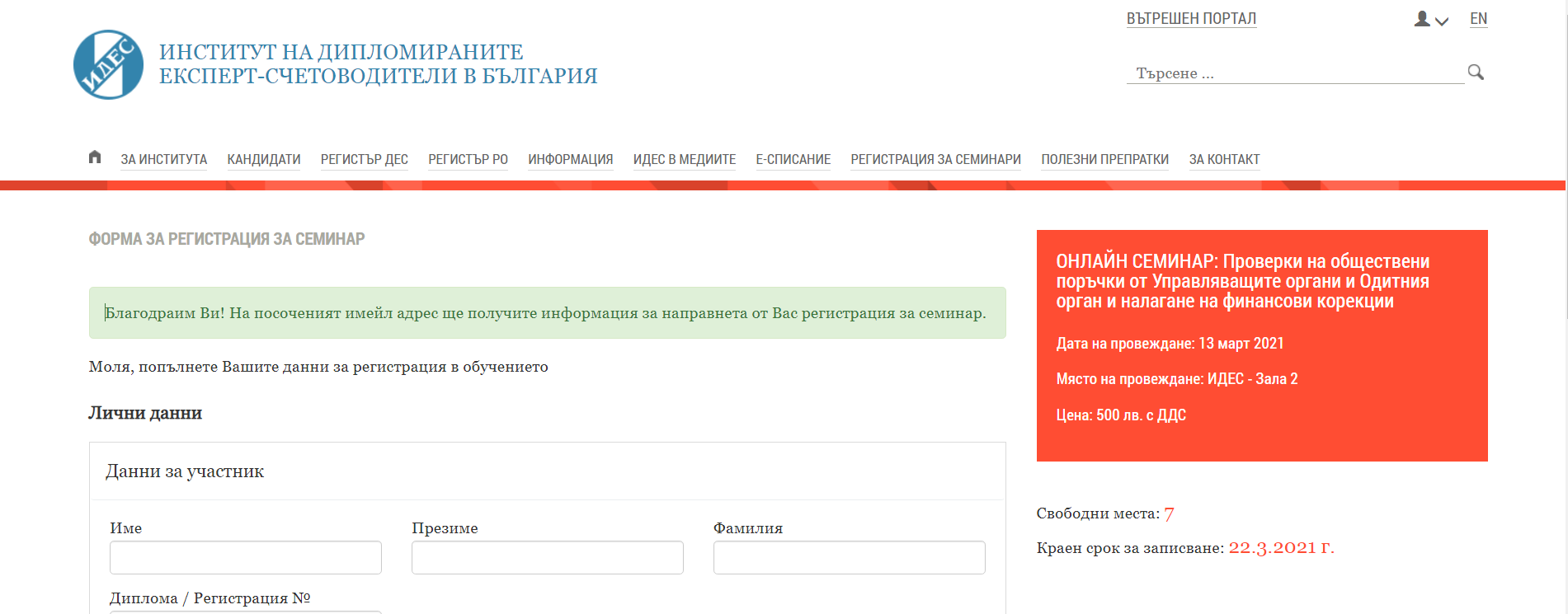 Потребителят получава имейл със следното съдържание: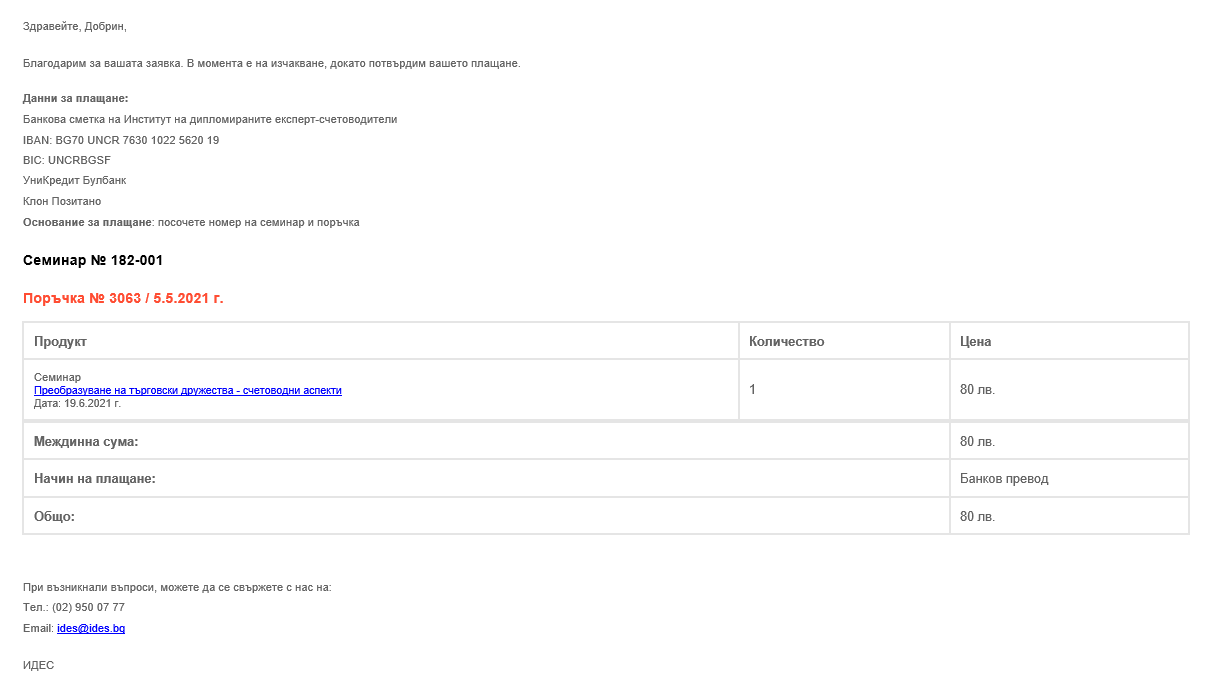 Бележка: В един платежен документ, можете да посочите в основание за плащане всички номера на поръчки по съответните Ваши заявки.